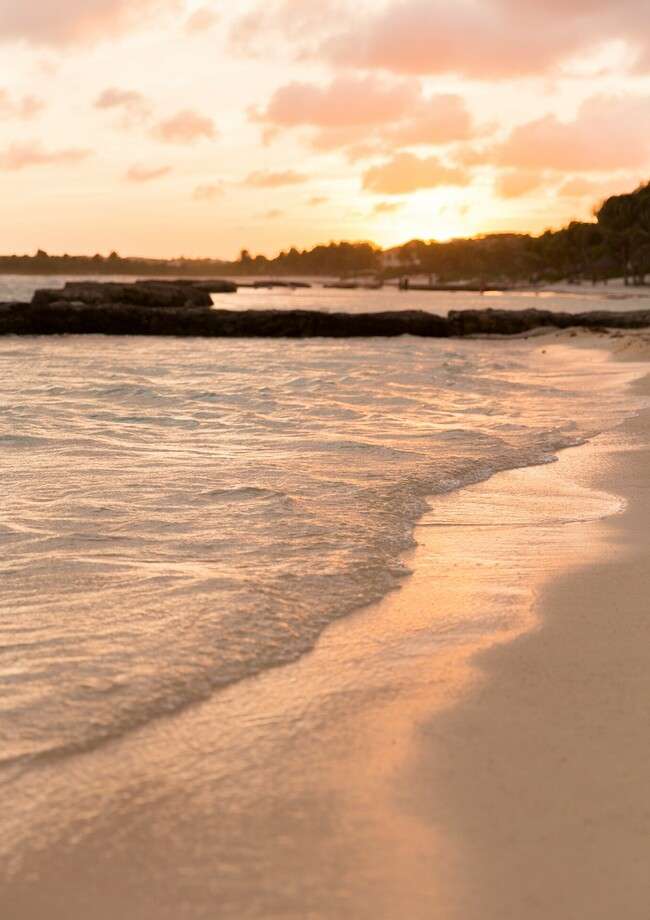 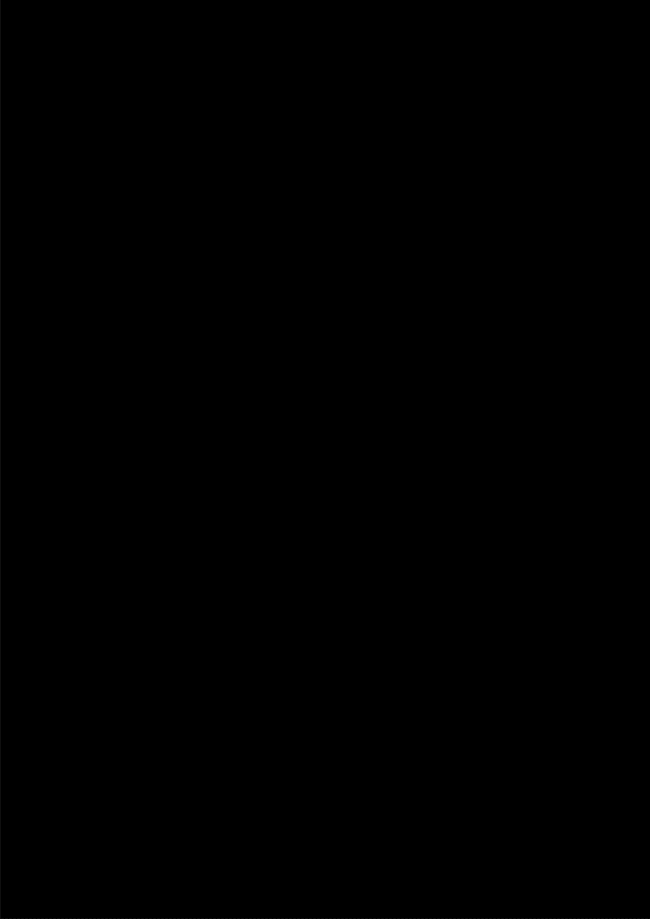 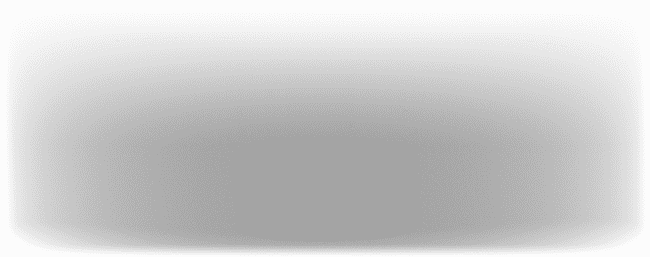 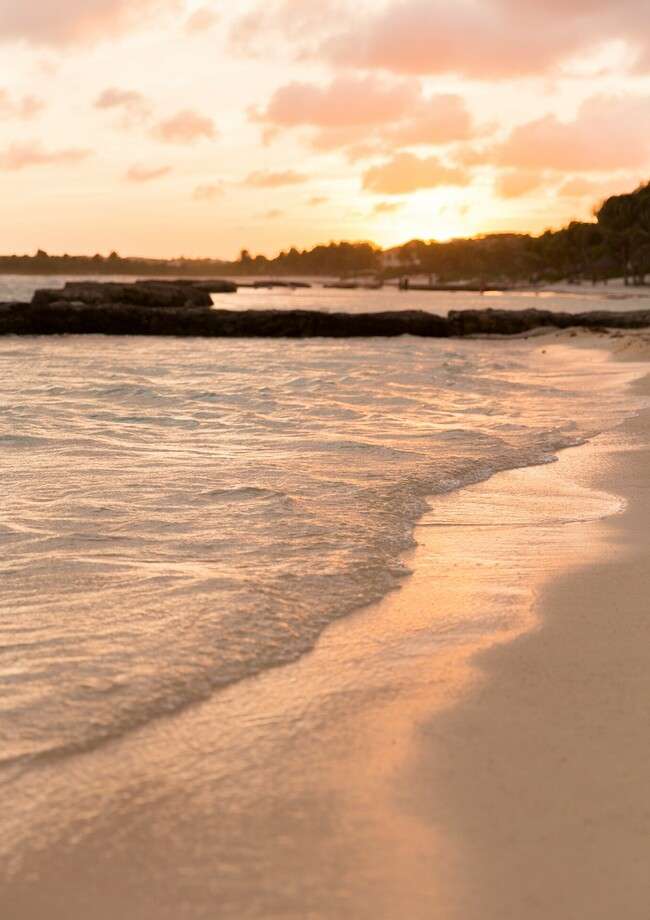 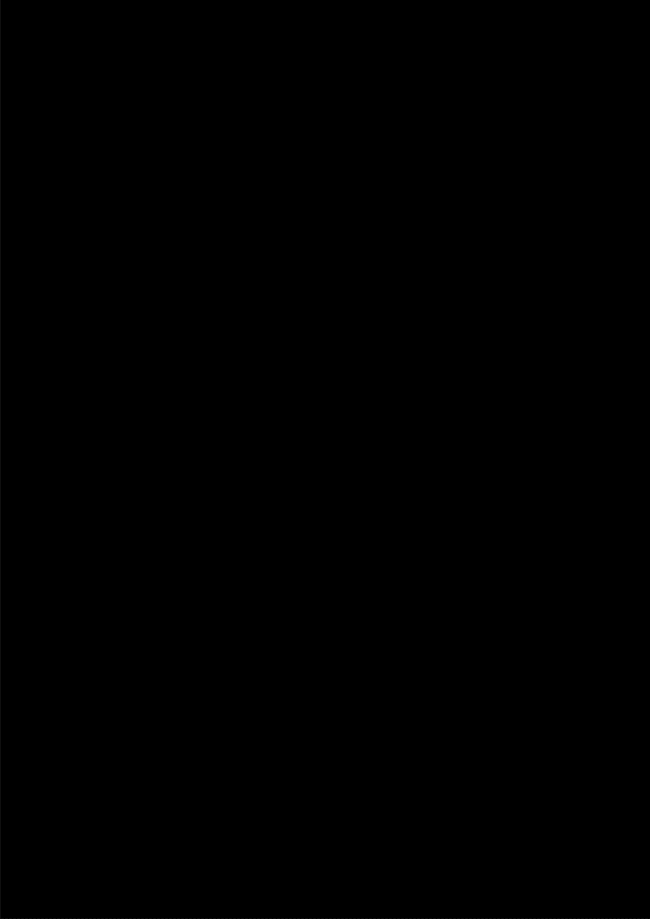 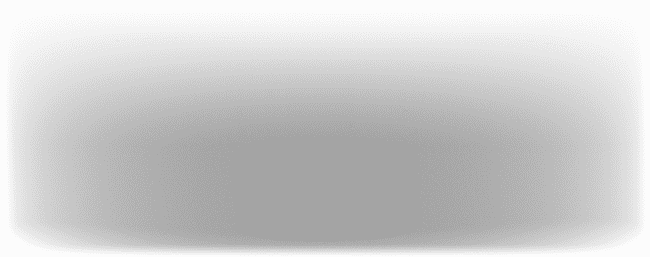 1 Junio 2022Bienvenido JunioFantástico y templado messuperportadas.com